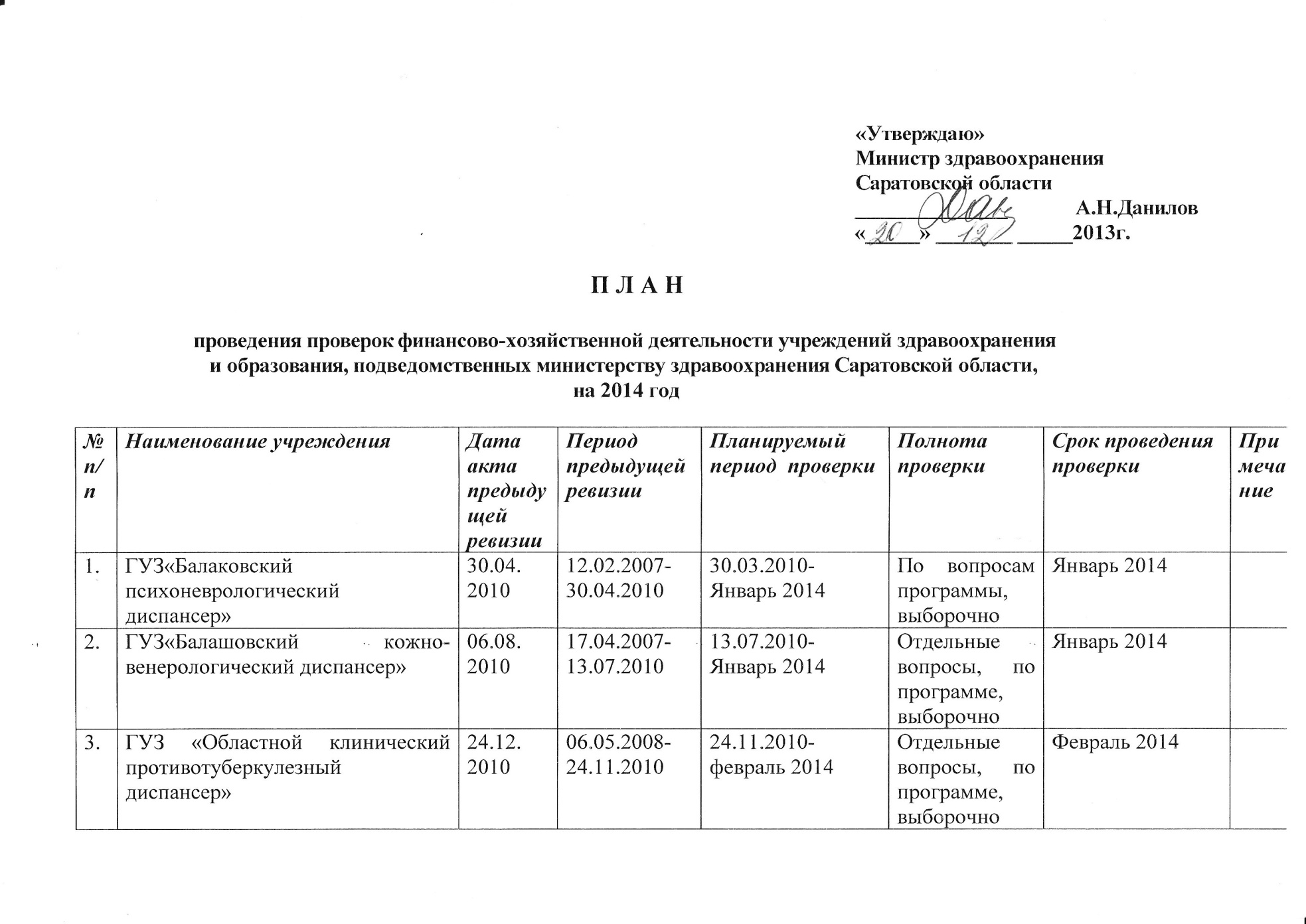 4.ГУЗ «Красноармейская областная психиатрическая больница»имени Калямина Юрия Алексеевича, Заслуженного врача РСФСР» »11.02.201007.11.2007- 11.01.201011.01.2010 -март 2014Отдельные вопросы, по программе, выборочноМарт  20145.ГУЗ«Саратовский городской психоневрологический диспансер»18.03.201110.09.2008-17.02.201117.02.2011-апрель 2014Отдельные вопросы, по программе,выборочноАпрель  201415.11.2006-19.01.2009г.19.01.2009-февраль 2013г.Отдельные вопросы, по программе, выборочноФевраль  2013г.6.ГУЗ«Балашовский противотуберкулезный диспансер»05.02.201008.11.2006-11.01.201011.01.2010-май 2014Отдельные вопросы, по программе, выборочноМай  20147.ГУЗ«Балашовский  межрайонный психоневрологический диспансер»24.12.201001.01.2007-24.11.201024.11.2010- май 2014Отдельные вопросы, по программе,выборочноМай  2014ГАОУСПО «Вольский медицинский колледж им. З.И.Маресевой»15.11.2006-19.01.2009г.19.01.2009-февраль 2013г.Отдельные вопросы, по программе, выборочноФевраль  2013г.8.ГУЗ «Саратовская областная психиатрическая больница Святой Софии»03.06.201124.04.2009-26.04.201126.04.2011- июнь 2014Отдельные вопросы, по программе,выборочноИюнь 20149.ГУЗ «Вольский кожно-венерологический диспансер»11.02.201127.07.2007-11.02.201111.02.2011-июль 2014Отдельные вопросы, по программе,выборочноИюль 201410.ГУЗ «Вольский межрайонный психоневрологический диспансер»19.11.201001.01.2007-19.10.201019.10.2010-август 2014Отдельные вопросы, по программе,выборочноАвгуст 201411.ГУЗ«Энгельсский противотуберкулезный диспансер»15.06.201110.09.2008-15.06.201115.06.2011-сентябрь 2014Отдельные вопросы, по программе,выборочноСентябрь  201412.ГУЗ «Балаковский кожно-венерологический диспансер»15.07.201119.06.2007-14.06.201114.06.2011-октябрь 2014Отдельные вопросы, по программе,выборочноОктябрь 201413.ГАОУ СПО «Балаковский медицинский  колледж»05.08.201127.11.2007-13.07.201113.07.2011- октябрь 2014Отдельные вопросы, по программе,выборочноОктябрь  201414.ГУЗ «Специализированный дом ребенка для детей с органическим поражением ЦНС, в том числе  детскими церебральными параличами, без нарушений психики»  (г.Саратов)21.10.201117.07.2009-27.09.201127.09.2011-ноябрь 2014Отдельные вопросы, по программе,выборочноНоябрь 201415.ГАУ СО «Центр контроля качества и сертификации лекарственных средств»11.03.201110.07.2008-17.02.201117.02.2011-ноябрь 2014Отдельные вопросы, по программе,выборочноНоябрь  2014 16.ГУЗ «Саратовская областная станция переливания крови»23.11.201106.11.2008-23.11.201123.11.2011-декабрь 2014Отдельные вопросы, по программе,выборочноДекабрь 2014